Information for continuing education (CE) creditReimbursement Series: The ABC & D’s of ReimbursementActivity date: July 7th, 14th, and 21st, of 2022Course director: Gretchen BrummelVizient is committed to complying with the criteria set forth by the accrediting agencies in order to provide this quality course. To receive credit for educational activities, you must successfully complete all course requirements.RequirementsAttend the course in its entirety.After the course, you will receive an email with instructions that you will need to obtain your CE credit.Complete the process no later than the dates below for each session.Upon successful completion of the course requirements, you will be able to print your CE certificate (with the exception of pharmacists and pharmacy technicians.)Important note for pharmacists and pharmacy techniciansAll credit awarded to pharmacists and pharmacy technicians must be via CPE Monitor; paper certificates and e-certificates are not valid for licensure/certification submission. Pharmacists and pharmacy technicians will be able to print individual statements of credit and their transcripts from their NABP e-profile created at www.mycpemonitor.net or www.nabp.net.Please provide an accurate NABP ID number and date of birth (mm/dd – do not include birth year).Vizient will upload your NABP ID number and date of birth into CPE Monitor within 24 hours after the completion of all steps required to receive credit.If your NABP ID number and/or date of birth are returned as invalid after the upload, Vizient will make one attempt to contact you for corrections within a 45-day window. After the 45-day window expires, Vizient will not accept the information, and Vizient will not be able to process your CE credit.Learning objectives7/7/2022 - Reimbursement Series: The ABC & D’s of Reimbursement – Part AAt the completion of this activity pharmacists should be able to:Discuss reimbursement from Centers for Medicare and Medicaid Services for new medications.Identify ways to stay informed of new and changing NTAP drug payments that exist At the completion of this activity pharmacy technicians should be able to:Recall the purpose of NTAP drug payments in the Inpatient Prospective Payment System (IPPS) and the requirements for eligibility7/14/2022 - Reimbursement Series: The ABC & D’s of Reimbursement – Part DAt the completion of this activity pharmacists should be able to:Describe the medication reimbursement process in specific site of care in the outpatient settingReview example medication reimbursement in outpatient retail/specialty settingsAt the completion of this activity pharmacy technicians should be able to:Describe the medication reimbursement process in specific site of care in the outpatient setting7/21/2022 - Reimbursement Series: The ABC & D’s of Reimbursement – Part B and CAt the completion of this activity pharmacists should be able to:Provide a basis for staff, new practitioners and clinicians to understand payment aspects of healthcare, a topic not often covered during their formative trainingIdentify drug payment/site of care requirements, where the information comes from and who’s responsible in a cross functional multidisciplinary approach to revenue cycle managementAt the completion of this activity pharmacy technicians should be able to:Identify what’s needed to get paid for a drug in 2022, where the information comes from and who’s responsible.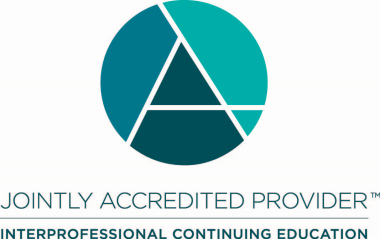 Joint Accreditation Statement:In support of improving patient care, Vizient, Inc. is jointly accredited by the Accreditation Council for Continuing Medical Education (ACCME), the Accreditation Council for Pharmacy Education (ACPE), and the American Nurses Credentialing Center (ANCC) to provide continuing education for the healthcare team.Designation Statement:7/7/2022 - Reimbursement Series: The ABC & D’s of Reimbursement – Part APHARMACYVizient, Inc. designates this activity for a maximum of 1.00 ACPE credit hours. Universal Activity Number: JA0006103-0000-22-020-L03-P Universal Activity Number: JA0006103-0000-22-020-L03-T7/14/2022 – Reimbursement Series: The ABC & D’s of Reimbursement – Part DPHARMACYVizient, Inc. designates this activity for a maximum of 1.00 ACPE credit hours. Universal Activity Number: JA0006103-0000-22-021-L03-P Universal Activity Number: JA0006103-0000-22-021-L03-T7/21/2022 – Reimbursement Series: The ABC & D’s of Reimbursement – Part B and CPHARMACYVizient, Inc. designates this activity for a maximum of 1.00 ACPE credit hours. Universal Activity Number: JA0006103-0000-22-022-L03-PUniversal Activity Number: JA0006103-0000-22-022-L03-TIdentification, Mitigation, and Disclosure of Relevant Financial Relationships As an accredited provider of continuing education, Vizient, Inc. is dedicated to ensuring this activity presents learners with only accurate, balanced, scientifically justified recommendations, and is free from promotion, marketing, and commercial bias. In accordance with The Standards for Integrity and Independence in Accredited Continuing Education, all planners, faculty, and others in control of the educational content have disclosed the absence or existence of all financial relationships (of any dollar amount) with ineligible companies within the past 24 months. Ineligible companies – those companies whose primary business is producing, marketing, selling, re-selling, or distributing healthcare products used by or on patients. It is Vizient’s policy that owners and employees of ineligible companies, and any individuals who refuse to disclose the absence or existence of financial relationships with any ineligible companies are disqualified from participating as planners or faculty.FDA Off-Label UseFaculty presenters are also expected to disclose any discussion of (1) off-label or investigational uses of FDA approved commercial products or devices or (2) products or devices not yet approved in the United States. DISCLOSURE STATEMENTS:Absence of Relevant Financial RelationshipsNone of the planners for this educational activity have relevant financial relationship(s) to disclose with ineligible companies whose primary business is producing, marketing, selling, re-selling, or distributing healthcare products used by or on patients.7/7/2022 - Reimbursement Series: The ABC & D’s of Reimbursement – Part AFACULTY/PRESENTERSCarolyn Liptak, MBA, RPhPharmacy Executive DirectorVizient, Inc.PLANNERS
Jackie Stokes, BSManager, Pharmacy Program Vizient, Inc.Gretchen Brummel, PharmD, BCPSConsulting Solutions DirectorVizient, Inc.7/14/2022 – Reimbursement Series: The ABC & D’s of Reimbursement – Part DFACULTY/PRESENTERSBrian Hardy, MBA, RPhAVP, Pharmacy ConsultingVizient, Inc.PLANNERS
Jackie Stokes, BSManager, Pharmacy Program Vizient, Inc.Gretchen Brummel, PharmD, BCPSConsulting Solutions DirectorVizient, Inc.7/21/2022 – Reimbursement Series: The ABC & D’s of Reimbursement – Part B and CFACULTY/PRESENTERSBonnie Kirschenbaum, BScPharm, MS, FASHP, FCSHPConsultantPLANNERS
Jackie Stokes, BSManager, Pharmacy Program Vizient, Inc.Gretchen Brummel, PharmD, BCPSConsulting Solutions DirectorVizient, Inc.Course title and dateDATE OF COMPLETION7/7/2022 – Reimbursement Series: The ABC & D’s of Reimbursement – Part A8/21/20227/14/2022 – Reimbursement Series: The ABC & D’s of reimbursement – Part D8/28/20227/21/2022 – Reimbursement Series: The ABC & D’s of Reimbursement – Part B and C9/4/2022